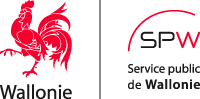 VILLE DE MALMEDYURBANISME - AVIS D’ENQUETE PUBLIQUELe Collège communal fait savoir qu’il est saisi d’une demande de permis d'urbanisme :Nom, prénom du ou des demandeurs : M. et Mme Arnaud SCHULZ - GRISAFI – Burnenville – Rte de l’Ancienne Frontière, 1B – 4960 MALMEDYNom, prénom de l’auteur de projet : Mr Arnaud HAVET – Andrimont, 26 – 4987 STOUMONTObjet de la demande : transformation de la grange d’une maison d’habitation en un deuxième logementAdresse et références cadastrales du terrain concerné par le projet : Burnenville – Route de Spa, 2 - 4960 MALMEDYCadastré : 2e division – Section C – N°72CRéférence du dossier : PU 168/2022L’enquête publique est réalisée en vertu de : Art D.IV.40 -Al 2– dérogation au plan de secteur Les demandes impliquant une ou plusieurs dérogations au plan de secteur ou au guide régional sont soumises à enquête publiqueDate d’affichage de la demande				:	02 janvier 2023Date d’ouverture de l’enquête				:	09 janvier 2023Lieu, date et heure de clôture de l’enquête		:	24 janvier 2023Service Urbanisme, Place du Châtelet, 9 - 4960 MALMEDY à 12 heures. (1)Lieu, date et heures de consultation :Service urbanisme - Place du Châtelet, 9 - 4960 MALMEDY - Tel 080/799.639-648les jours ouvrables de 8H à 12H 			 ou sur rendez-vous Les réclamations ou observations éventuelles doivent être adressées par envoi recommandé ou contre récépissé au service communal concerné, dans le délai mentionné ci-dessus, elles peuvent aussi être transmises via e-mail à l’adresse suivante : urbanisme@malmedy.beLe conseiller en aménagement du territoire et en urbanisme est Mme Joëlle VANNESTE dont le bureau se trouve à 4960 Malmedy – Place du Châtelet,9.Malmedy, le 14 décembre 2022Par le Collège,Par délégation									Par délégation,pour le Directeur Général								pour le BourgmestreJoëlle VANNESTE									Ersel KAYNAKResponsable du Service Urbanisme						Echevin de l’UrbanismeCe délai est prolongé lorsque l’enquête publique ou l’annonce de projet est réalisée pendant la période du 16 juillet au 15 août et du 24 décembre au 1er janvier et lorsque le dernier jour de l’enquête publique ou de la période durant laquelle les observations et réclamations peuvent être envoyées au collège communal en cas d’annonce de projet est un samedi, un dimanche ou un jour férié légal. 